範本4-廠商書面-契約16(4)優規比較表規格、功能、效益及價格比較表公司名稱:採購案號:採購名稱:變更規格理由: 註:1.本採購契約第十六條第(四)項約定2.檢附變更後之規格型錄或技術文件佐證  中華民國   年     月     日                             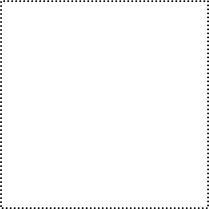 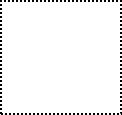 廠牌型號詳細規格功能效益價格原契約規格變更後規格